Datos generales del proyectoInvestigador responsableDocumentos que acompañaMemoria para la evaluación del proyecto (M20)Informe favorable del CEEA.Resumen No Técnico (RNT)El/La Investigador/Docente responsable del proyecto arriba indicado DECLARA:Que conoce las normas básicas aplicables para la protección de los animales utilizados en experimentación y otros fines científicos, incluyendo la docenciaQue su proyecto se adecúa a las exigencias éticas, metodológicas y jurídicas aplicables Que de acuerdo con lo establecido en el art. 33 del RD 53/2013 facilita la documentación e información necesaria para su comunicación y autorizaciónQue se compromete a cumplir con todos los requerimientos que se le hagan para posibles evaluaciones retrospectivas y/o sucesivas actualizaciones del RNTPor lo que SOLICITA al Órgano Competente la autorización del presente proyecto.Solicitud de autorización al órgano competente para proyectos de investigación y/o docencia con animales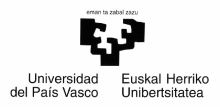 N22Servicio de Ganadería Diputación Foral de  N22Ref. Memoria: por ejemplo M20_2019_255N22Tipo de proyecto Investigación/docencia:      Título del proyecto:      Centro usuario:  Número REGA:      Primer apellido: :      Segundo apellido: :     Nombre:      DNI/NIF:      Teléfono:      E-mail:     Departamento:      Departamento:      Área:      Dirección postal: Por ejemplo Facultad de Medicina y Enfermería / Bº Sarriena s7n/ Leioa Dirección postal: Por ejemplo Facultad de Medicina y Enfermería / Bº Sarriena s7n/ Leioa CP:      Lugar:       . Fecha:       Apellidos y  nombre: RUIZ      ,      DNI/NIF:      